Regulation Market Issues Senior Task Force (First Meeting)PJM Conference and Training Center and WebExSeptember 16, 20159:00 a.m. – 12:00 p.m. EPTAdministration (9:00-9:10)Welcome, review of PJM meeting guidelines, agenda, and roll callReview purpose of RMISTF and history of issue (9:10-9:50) Origins and purposes of the RMISTFMr. Hsia will present the related activities at the Operating Committee. Mr. Haas will review the Problem Statement & Issue Charge.Task Force Charter (9:50-10:35) Mr. Anders will review the draft RMISTF charter. The charter will be finalized during the next RMISTF meeting. Break (10:35-10:45)Education presentation (10:45-11:15) Ms. Martini will review inventory of related education provided at the Operating Committee and elsewhere.Work Plan discussion  (11:15-11:30) Mr. Anders will review the work plan to be accomplished by the RMISTF.Author: Sheila VolinskyAnti-trust:You may not discuss any topics that violate, or that might appear to violate, the antitrust laws including but not limited to agreements between or among competitors regarding prices, bid and offer practices, availability of service, product design, terms of sale, division of markets, allocation of customers or any other activity that might unreasonably restrain competition.  If any of these items are discussed the chair will re-direct the conversation.  If the conversation still persists, parties will be asked to leave the meeting or the meeting will be adjourned.Code of Conduct:As a mandatory condition of attendance at today's meeting, attendees agree to adhere to the PJM Code of Conduct as detailed in PJM Manual M-34 section 4.5, including, but not limited to, participants' responsibilities and rules regarding the dissemination of meeting discussion and materials.Public Meetings/Media Participation:Unless otherwise noted, PJM stakeholder meetings are open to the public and to members of the media. Members of the media are asked to announce their attendance at all PJM stakeholder meetings at the beginning of the meeting or at the point they join a meeting already in progress. Members of the Media are reminded that speakers at PJM meetings cannot be quoted without explicit permission from the speaker. PJM Members are reminded that "detailed transcriptional meeting notes" and white board notes from "brainstorming sessions" shall not be disseminated. Stakeholders are also not allowed to create audio, video or online recordings of PJM meetings.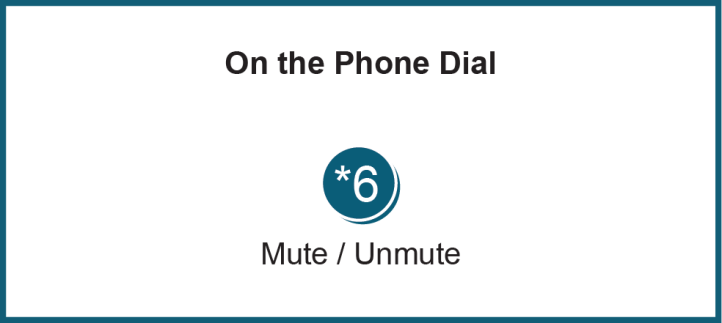 Future agenda items (11:30 – 11:45 p.m.)  Future agenda items (11:30 – 11:45 p.m.)  Future agenda items (11:30 – 11:45 p.m.)  Finalize Task Force Charter.Finalize Work Plan.Participants will have the opportunity to request the addition of any new item(s) to the agenda of a future meeting.
Lunch and Adjourn (12:00 p.m.)Finalize Task Force Charter.Finalize Work Plan.Participants will have the opportunity to request the addition of any new item(s) to the agenda of a future meeting.
Lunch and Adjourn (12:00 p.m.)Finalize Task Force Charter.Finalize Work Plan.Participants will have the opportunity to request the addition of any new item(s) to the agenda of a future meeting.
Lunch and Adjourn (12:00 p.m.)Future Meeting DatesFuture Meeting DatesFuture Meeting DatesOctober 16, 2015 9 a.m. – 4 p.m.PJM Conference & Training Center/ WebExNovember 11, 20159 a.m. – 4 p.m.PJM Conference & Training Center/ WebExDecember 10, 20159 a.m. – 4 p.m.PJM Conference & Training Center/ WebEx